様式第４号登録基幹技能者の配置工事名：　○○○○工事　　　　会社名：　　（株）△△建設　　　　　　　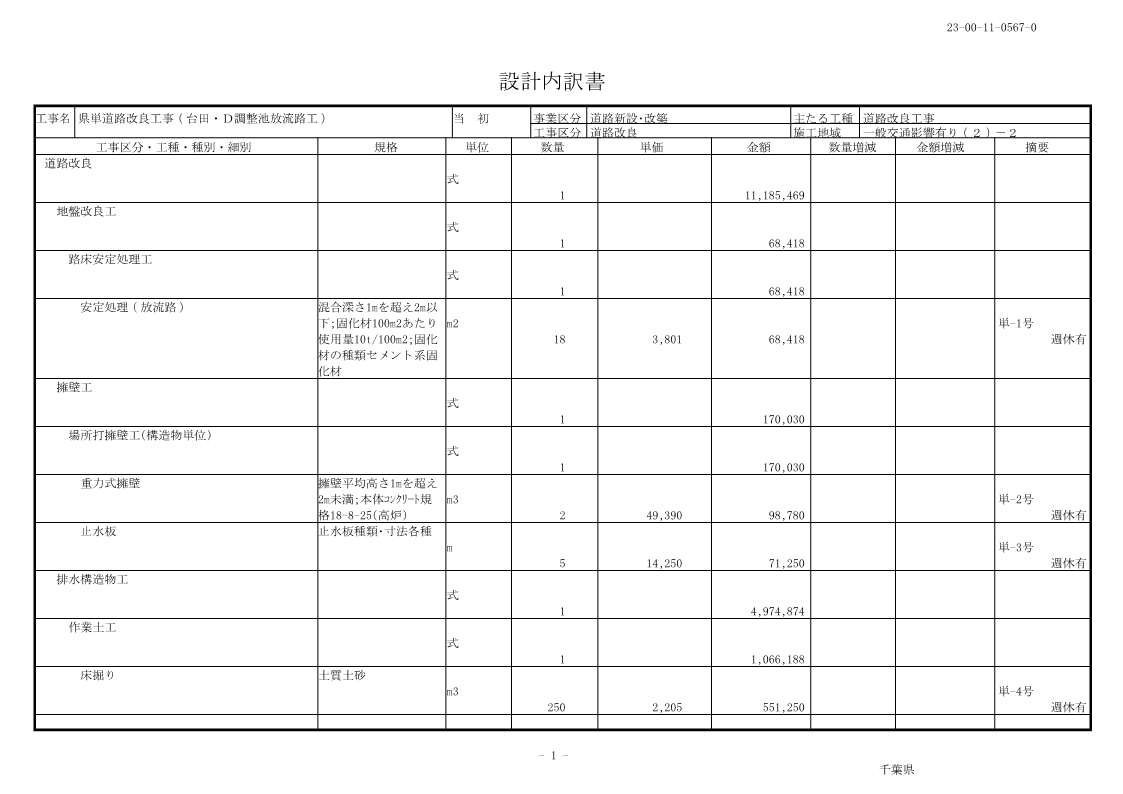 注１）契約後、施工計画書において従事者の氏名、従事期間を明示するとともに、登録基幹技能者の資格を有することを証する書面（登録基幹技能者講習修了証 等）の写しを提出すること。注２）入札時の申請に反して、受注者の責により施工時に登録基幹技能者の活用が出来なかった場合は、工事成績評定点を３点減点する。【記入における留意事項】１　元請または一次下請企業が配置する登録基幹技能者（元請けの主任又は監理技術者を除く。）を記載すること。２　複数申請する場合は複数を記載すること。（そのうち１種類以上の登録基幹技能者を配置）３　適宜、記載欄を追加すること。４　営繕工事の場合、設計内訳書の「細別」は「中科目」に読み替えること。様式第４号登録基幹技能者の配置工事名：　○○○○工事　　　　会社名：　　（株）△△建設　　　　　　　注１）契約後、施工計画書において従事者の氏名、従事期間を明示するとともに、登録基幹技能者の資格を有することを証する書面（登録基幹技能者講習修了証 等）の写しを提出すること。注２）入札時の申請に反して、受注者の責により施工時に登録基幹技能者の活用が出来なかった場合は、工事成績評定点を３点減点する。【記入における留意事項】１　元請または一次下請企業が配置する登録基幹技能者（元請けの主任又は監理技術者を除く。）を記載すること。２　複数申請する場合は複数を記載すること。（そのうち１種類以上の登録基幹技能者を配置）３　適宜、記載欄を追加すること。４　営繕工事の場合、設計内訳書の「細別」は「中科目」に読み替えること。登録基幹技能者の配置配置する 　　・　　 配置しない配置する 　　・　　 配置しない配置する 　　・　　 配置しない（配置する場合）（配置する場合）（配置する場合）（配置する場合）登録基幹技能者を配置する「細別（中科目）」記載欄１記載欄２記載欄３登録基幹技能者を配置する「細別（中科目）」安定処理（放流路）登録基幹技能者の種類登録鳶・土工基幹技能者登録基幹技能者の配置配置する 　　・　　 配置しない配置する 　　・　　 配置しない配置する 　　・　　 配置しない（配置する場合）（配置する場合）（配置する場合）（配置する場合）登録基幹技能者を配置する「細別（中科目）」記載欄１記載欄２記載欄３登録基幹技能者を配置する「細別（中科目）」登録基幹技能者の種類